Range ConductThere will be no talking on the firing line except by instructors or students seeking advice from a firearms instructor.  There will be no smoking on the firing line at any timeThere will be no consumption of alcoholic beverages (or any other intoxicants) before coming to the range or while on the range.Horseplay, disruptive behavior, or refusal to obey the range instructors will not be tolerated.No student will exit the firing range training site or firing line without permission from a firearms instructor.  Accountability is of the utmost importance.Range Procedures The following range instructors will be present while basic firearms classes are being conducted.Lead instructorSafety instructor (not mandatory, but recommended)One Line Instructor per 3 students firingThe following equipment shall be utilized at all times by each student and instructor.Eye protectionHearing protection (sonic earplugs acceptable)Head gear (optional but recommended)Protective vestRange Instructors DutiesLead instructorIs responsible for the overall operation of the firing rangeInstructs the course of fire for each phase of firearms trainingAssigns line instructors and safety instructorOpens the range and insures all required range equipment is present at training site.  In the absences of a safety instructor performs safety instructor’s duties or assigns a line instructor the duties.Safety InstructorConducts range safety briefingInspects all weapons and students immediately after safety briefing for any possible equipment safety violations or faulty equipment.Observes students and instructors during range firing for any possible safety violationProvides relief for any instructor if needed.Inspects all weapons and students prior to exiting the firing range.  i.e. Emergencies, Lunch break, Dinner break, completion of training.Assist lead instructor as needed. Line InstructorAssist safety instructor with student inspectionsAlert for safety violations at firing rangeEvaluates/assists student with shooting skill problemsRelays lead instructor’s commandsAlerts lead instructor to status of firing lineAssist lead instructors as needed.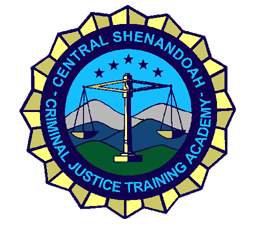 Central Shenandoah Criminal Justice Training AcademyRANGE OPERATIONS & SAFETY RULESRange ControlFirearms Instructors are responsible for the safety of all personnel on the firing range.In the interest of safety, the strictest discipline will be maintained at all times while on the range.  Carelessness, horseplay, or safety violations will not be tolerated.All personnel entering the range are under the direct supervision of the firearms instructors.All weapons will be unloaded, clean, and prepared for inspection prior to entering the classroom and range facility.All personnel present will be expected to obey all safety rules and range commands instantly.Range SafetySafety BriefingA safety briefing will be given to all personnel present at the beginning of each training day and prior to each different course of fire.Range safety rules will be handed out and thoroughly explained to all personnel prior to beginning any training.All personnel will be expected to obey all range safety rules without question.Violations of safety rules may result in removal from the range and/or administrative disciplinary action.Safety briefing should include a thorough explanation of the following:All range safety rulesAll courses of fire to be coveredType of weapon to be usedLeft and right limits of fireTargets to be engagedNumber of rounds to be firedLocation of bathrooms and emergency equipmentSafe area locationRange commands   Shooters on the line   The first course of fire is   Is the firing line ready   Ready on the right   Ready on the left   The line is ready   Fire (whistle)   Cease fire (whistle) Range Safety RulesThe strictest disciple must be maintained at all times on the firing ranges in order to prevent accidents and injuries.Anyone observing an unsafe act of condition will give the command to cease fire. Treat every weapon as if it were loaded.No firing is allowed on the range unless a firearms instructor is present.Only authorized firearms and ammunition will be usedObey all range commands instantly. Do not anticipate.Load only on the command of the instructor.No one will go forward of the firing line until it has been cleared by the lead instructor. This includes the picking up of miscellaneous equipment. Eye and ear protection is requiredHandguns are to remain holstered unless instructed otherwise by a firearms instructor. When long-guns are to be carried on the range, the bolt or action will be in the open position, the safety will be “on”, and the muzzle will be in the air. No weapons will be left unattended on the range.If a misfire occurs while on the range, keep the weapon pointed down range and raise your non-shooting hand. Keep your finger outside of the trigger guard until you are ready to fire.Fire only at designated targets, firing at objects other than proper targets is prohibited.Dry firing will be allowed only with a firearms instructor present. When a course of fire is complete, wait for a firearms instructor to “clear” your weapon before holstering.No officer will be permitted on the range if there is reason to believe that the officer has consumed alcohol, drugs, or medication that may impair their ability to handle a weapon safelyNo smoking, eating, drinking, or chewing tobacco on the firing line.Clean weapon in designated areas only. *ACCIDENTS DON’T JUST HAPPEN, THEY ARE CAUSED*Student Signature: ___________________________		Date: ______________ADM 145 Revised 12/2/15Central Shenandoah Criminal Justice Training AcademyFirearms